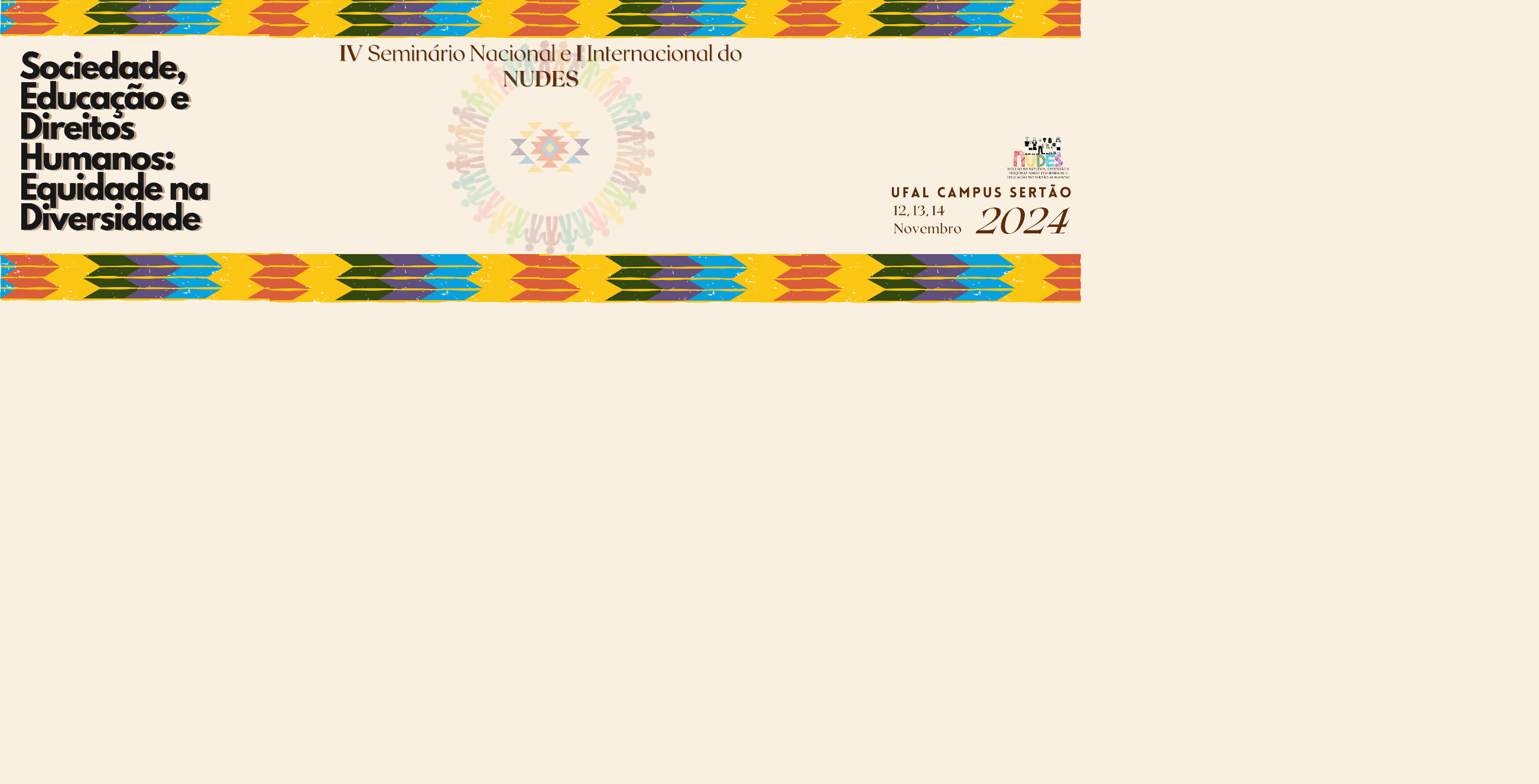 RESUMO EXPANDIDO (6 a 8 páginas)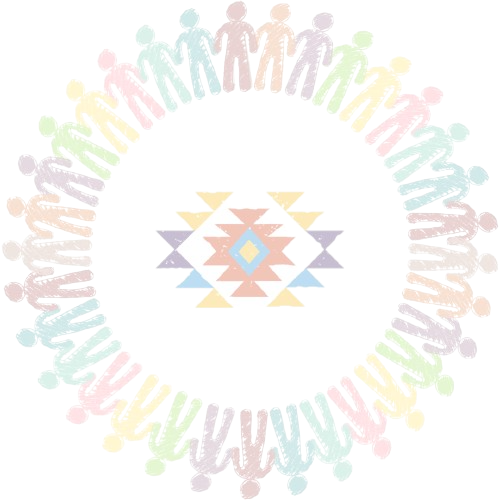 TÍTULO DO RESUMO EXPANDIDO: subtítulo do resumo expandido (este subtítulo, se houver, em minúsculo SEM negrito, centralizado)Autor1(sigla da Afiliação institucional(email)Co-Autor2 (sigla da Afiliação institucional)(email)Co-Autor3(sigla da Afiliação institucional)(email)                                       Sessão Temática(. )1 INTRODUÇÃOApresentar uma visão geral da organização do trabalho, abordando de forma resumida a temática e as linhas de argumentação.2 OBJETIVOS Indicar os objetivos que nortearam a análise. 3 METODOLOGIAApresentar a metodologia e técnicas de pesquisa utilizadas no trabalho para atingir os objetivos norteadores.4 RESULTADOS E DISCUSSÃOApresentar os resultados obtidos no trabalho e sua discussão em relação ao conhecimento já disponível. Nos resultados poderão ser apresentadas tabelas, gráficos e outras ilustrações que sejam essenciais à boa compreensão do texto. 5 CONSIDERAÇÕES FINAISIndicar de forma objetiva as principais conclusões obtidas pelo trabalho. REFERÊNCIASAs referências deverão seguir as normas da ABNT em vigência. 